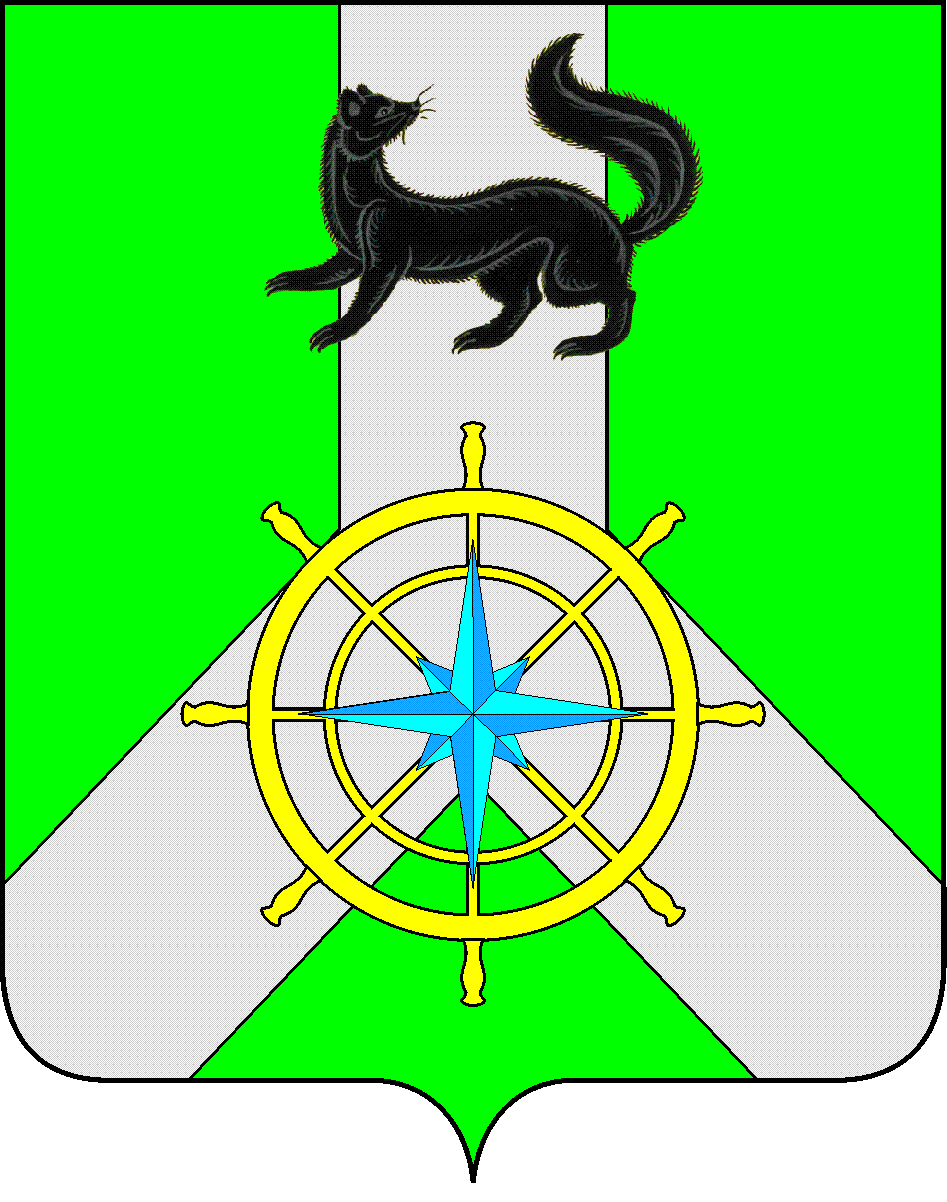 Р О С С И Й С К А Я  Ф Е Д Е Р А Ц И ЯИ Р К У Т С К А Я  О Б Л А С Т ЬК И Р Е Н С К И Й   М У Н И Ц И П А Л Ь Н Ы Й   Р А Й О НД У М А РЕШЕНИЕ №286/627 декабря 2017 г.									г. КиренскВ целях обеспечения гарантий для муниципальных служащих, руководствуясь ст.ст. 129, 130, 132, 134, 135, 144, 146, 148, 316 Трудового кодекса Российской Федерации, ст.ст. 42, 53 Федерального закона от 06.10.2003 N 131-ФЗ "Об общих принципах организации местного самоуправления в Российской Федерации", ст.ст. 22, 23 Федерального закона от 02.03.2007 года № 25-ФЗ "О муниципальной службе в Российской Федерации", ст.10 Закона Иркутской области от 15 октября 2007 г. N 88-оз "Об отдельных вопросах муниципальной службы в Иркутской области", Законом Иркутской области от 15.10.2007 № 89-оз "О Реестре должностей муниципальной службы в Иркутской области и соотношении должностей муниципальной службы и должностей государственной гражданской службы Иркутской области", постановлением Губернатора Иркутской области от 16.11.2007 № 536-п "О размерах должностных окладов и ежемесячного денежного поощрения государственных гражданских служащих Иркутской области", на основании Указа губернатора Иркутской области от 19 октября 2017 года № 191-уг «Об увеличении (индексации) размеров окладов месячного денежного содержания государственных гражданских служащих Иркутской области», ст.50 Устава муниципального образования Киренский район,ДУМА РЕШИЛА:Внести изменения в Приложение № 1 к решению Думы Киренского муниципального района от 28 марта 2012 года № 306/5:1.1. Пункт 5.2. Положения о размере и условиях оплаты труда муниципальных служащих муниципального образования Киренский район изложить в следующей редакции:«Ежемесячная надбавка к должностному окладу за классный чин устанавливается в следующих размерах:1.2. Приложение № 1 к Положению о размере и условиях оплаты труда муниципальных служащих муниципального образования Киренский район изложить в следующей редакции:Размеры должностных окладов
и ежемесячного денежного поощрения муниципальных служащих
в зависимости от замещаемой должности муниципальной службы
Решение подлежит размещению на официальном сайте администрации Киренского муниципального района www.kirenskrn.irkobl.ru в разделе «Дума Киренского района».Решение вступает в силу с 01 января 2018 года.Мэр Киренского муниципального района					К.В.СвистелинПредседательствующий ДумыКиренского муниципального района 					Е.А.ПотаповаО внесении изменений в решение Думы Киренского муниципального района от 28 марта 2012 года № 306/5 «Об утверждении Положения о размере и условиях оплаты труда муниципальных служащих муниципального образования Киренский районГруппы должностей муниципальной службыНаименование классного чинаРазмер ежемесячной надбавки к должностному окладу за классный чин, руб.Размер ежемесячной надбавки к должностному окладу за классный чин, руб.Размер ежемесячной надбавки к должностному окладу за классный чин, руб.Группы должностей муниципальной службыНаименование классного чина1 - класса2 - класса3 - классаВысшие должностиДействительный муниципальный советник в Иркутской области311929502781Главные должностиМуниципальный советник в Иркутской области252923592191Ведущие должностиСоветник муниципальной службы в Иркутской области194017711603Старшие должностиРеферент муниципальной службы в Иркутской области151912651181Младшие должностиСекретарь муниципальной службы в Иркутской области1013928761Должности муниципальной службы муниципального образования Киренский районДолжности государственной гражданской службы  Иркутской области в государственных органах Иркутской областиДолжностной оклад, руб.Должностной оклад, руб.Размер ежемесячного денежного поощрения (должностных окладов)Размер ежемесячного денежного поощрения (должностных окладов)Представительные органы муниципального образования Киренский районЗаконодательное собрание Иркутской областиСтаршие должностиСтаршие должностиСтаршие должностиСтаршие должностиСтаршие должностиСтаршие должностиКонсультантВедущий специалист-эксперт404540451,0-2,51,0-2,5Младшие должности Младшие должности Помощник депутата Думы, осуществляющего полномочия на постоянной основеСпециалист 1 разряда303230321,0-2,51,0-2,5Главный специалистСпециалист 1 разряда303230321,0 - 2,51,0 - 2,5Контрольные органы муниципального образования Киренский районКонтрольно-счетная палата Иркутской областиВысшие должностиВысшие должностиПредседатель контрольно-счетной палатыЗаместитель руководителя аппарата  Контрольно-счетной палаты Иркутской области842584251,0 – 4,01,0 – 4,0Главные должностиГлавные должностиАудитор контрольно-счетной палатыНачальник отдела673967391,0 – 3,51,0 – 3,5Ведущие должностиВедущие должностиИнспекторКонсультант57305730        1,0-2,5        1,0-2,5Старшие должностиСтаршие должностиСтаршие должностиСтаршие должностиСтаршие должностиСтаршие должностиГлавный специалистКонсультант370837081,0-2,051,0-2,05Администрация муниципального образования Киренский районИсполнительные органы государственной власти Иркутской областиГлавные должностиГлавные должностиГлавные должностиПервый заместитель мэра муниципального районаУправляющий делами Губернатора Иркутской области и Правительства Иркутской областиУправляющий делами Губернатора Иркутской области и Правительства Иркутской области87621,0-10,01,0-10,0Заместитель мэра муниципального районаЗаместитель министра825582551,0-7,01,0-7,0Руководитель аппарата администрации муниципального районаПервый заместитель руководителя службы7752775277521,0-7,0Председатель комитета администрации муниципального районаПервый заместитель руководителя службы775277521,0-7,01,0-7,0Начальник управления, начальник отдела (заведующий отделом) администрации муниципального районаЗаместитель начальника управления в министерстве Иркутской области640464041,0-4,01,0-4,0Ведущие должностиВедущие должностиЗаместитель председателя комитета администрации муниципального районаЗаместитель начальника управления службы (агентства)589858981,0-4,01,0-4,0Заместитель начальника управления, заместитель начальника  (заведующего) отдела (отделом)Заместитель начальника управления службы (агентства)5898589858981,0-4,0Начальник отдела в управлении администрации муниципального районаЗаместитель начальника управления службы (агентства)589858981,0-4,01,0-4,0Старшие должностиСтаршие должностиНачальник отдела (заведующий отделом) в комитете (аппарате) администрации муниципального районаВедущий советник в министерстве Иркутской области5310531053101,0-2,5Заместитель начальника отдела в управлении (департаменте) администрации муниципального районаКонсультант505650561,0-2,51,0-2,5Заместитель начальника отдела (заведующего отделом) в комитете (аппарате) администрации муниципального районаКонсультант505650561,0-2,51,0-2,5Заведующий сектором в отделе администрации муниципального районаГлавный специалист-эксперт438243821,0-2,51,0-2,5Заведующий сектором в отделе управления администрации муниципального районаГлавный специалист-эксперт438243821,0-2,51,0-2,5Консультант   Главный специалист-эксперт4382438243821,0-2,5Младшие должностиМладшие должностиГлавный специалистВедущий специалист-эксперт404540451,0-2,51,0-2,5Помощник мэра муниципального районаВедущий специалист-эксперт404540451,0-2,51,0-2,5Ведущий специалистВедущий специалист-эксперт404540451,0-2,51,0-2,5Специалист 1 категорииСпециалист-эксперт370837081,0-2,51,0-2,5Специалист 2 категорииСпециалист-эксперт37083708        1,0-2,5        1,0-2,5